Jurbarko rajono savivaldybės tarybos2020 m. kovo 26 d. sprendimo Nr. T2-priedas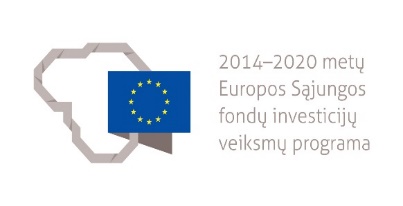 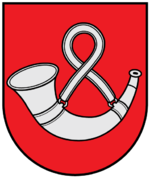 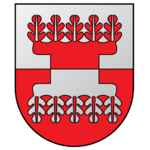 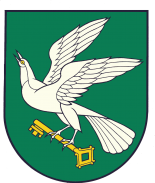 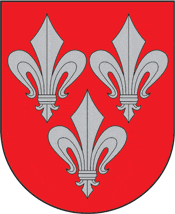 ĮVADASTauragė+ funkcinės zonos plėtros strategija parengta siekiant nustatyti kelioms savivaldybėms svarbius probleminius klausimus, kurių sprendimui reikia bendrų veiksmų, visų pirma skirtų užtikrinti gyventojų poreikius atitinkančių kokybiškesnių paslaugų prieinamumą ir geresnį darbo vietų pasiekiamumą. Šia iniciatyva siekiama paskatinti savivaldybes kartu su socialiniais partneriais ir bendruomenių atstovais ieškoti bendrų sprendinių siekiant efektyviau pritraukti investicijas ir teikti viešąsias paslaugas. Bendradarbiavimu ir dalijimosi principais grįstos keturių savivaldybių bendros strategijos rengimas yra naujas veiksmų planavimo būdas. Šis būdas ypatingas tuo, kad nėra pririšamas prie administracinių ribų ir kai kuriais atvejais gali apimti ir daugiau savivaldybių, jei to reikia siekiant strategijos tikslų. Taip pat akcentuotina, kad strategijos prioritetinių krypčių sąrašas nėra baigtinis – jis gali būti pildomas, kai atsiranda tam poreikis, apimant ne būtinai visas keturias savivaldybes ar įtraukiant kitas. Tai tęstinis procesas pagrįstas bendradarbiavimo, o ne konkuravimo principu. Jo rezultatas priklauso nuo dalyvaujančių savivaldybių atvirumo ir noro veikti kartu, gebėjimų bendrus tikslus iškelti virš atskirų kiekvienos jų siekių ir vienodo suvokimo, ko siekiama įgyvendinant šią strategiją. Atviras bendradarbiavimas yra būtina sąlyga tiek sėkmingam strategijos parengimui, tiek ir jos įgyvendinimui. Funkcinės zonos strategijos parengimas yra bandomoji iniciatyva, kurią inicijavo Lietuvos Respublikos Vyriausybės kanceliarija, Vidaus reikalų ministerija, Finansų ministerija ir Centrinė projektų valdymo agentūra kartu su Tauragės apskrities savivaldybėmis.FUNKCINĖ ZONA Funkcinė zona Tauragė+ teritoriniu požiūriu apima kompaktiškai išsidėsčiusią 4 savivaldybių, sudarančių Tauragės apskritį, teritoriją. Funkcinę zoną Tauragė + sudarančių savivaldybių centrai išsidėstę nuo apskrities centro (kartu – ir funkcinės zonos centro) Tauragės 25-40 min. kelionės automobiliu atstumu, kuris yra iki nuo Šilalės ir Pagėgių yra po 30 km., nuo Jurbarko – 40 km. Siekiant tolygesnio funkcinės zonos vystymo Jurbarkas, Pagėgiai ir Šilalė laikytini funkcinės zonos subcentrais. Funkcinėje zonoje 2019 m. pradžioje gyveno 93695 gyventojų, daugiausiai gyveno Tauragės rajono savivaldybėje (38290 gyventojai, iš jų Tauragės mieste – 21672), Jurbarko rajono savivaldybėje  (25452 gyventojai, iš jų Jurbarko mieste – 9846), Šilalės rajono savivaldybėje – (22410 gyventojų, iš Jų Šilalės mieste – 4722), o mažiausiai gyventojų gyveno Pagėgių savivaldybėje (7543 gyventojai, iš jų Pagėgių mieste – 1578). FUNKCINĖS ZONOS PLĖTROS PRIORITETINĖS KRYPTYS Funkcinės zonos plėtros prioritetinės kryptys buvo suformuotos atsižvelgiant į Tauragės regiono plėtros tarybos patvirtintas specializacijos kryptis. Šio kryptys buvo iš naujo įvertintos ir bendru visų funkcinės zonos savivaldybių merų sutarimu, kaip didžiausias galimybes kartu spręsti bendras savivaldybių problemas tolimesnėms diskusijoms atrinktos 5 prioritetinės kryptys:1. Investicinio patrauklumo didinimas ir verslo plėtros skatinimas;2. Tvaraus judumo skatinimas;3. Viešųjų paslaugų teikimo kokybės gerinimas;4. Vandens tiekimo ir nuotekų šalinimo mažuose miesteliuose ir kaimuose sistemų sukūrimas;5. Turizmo plėtros svarbių paslaugų ir infrastruktūros plėtros skatinimas.FUNKCINĖS ZONOS PLĖTROS STRATEGIJOS RENGIMAS Diskusijų visose savivaldybėse ir regiono lygiu buvo aptarta atrinktų 5 prioritetinių krypčių problematika, nustatyti jų plėtros tikslai ir uždaviniai bei įgyvendinimo veiksmai. Diskusijose dalyvavo daugiau kaip 300 suinteresuotų atstovų – verslininkų, nevyriausybinių organizacijų narių, socialinių partnerių, politikų, gyventojų, savivaldybių administracijų ir įstaigų darbuotojų. Diskusijų rezultatai buvo apibendrinami savivaldybių vadovų darbo grupėje, pristatyti regiono plėtros tarybai ir savivaldybių taryboms.Funkcinės zonos plėtros strategija rengiama ir tvirtinama dviem etapais. Pirmajame parengti strategijos pirmųjų trijų prioritetinių krypčių problemų nustatymo, tikslų, uždaviniai ir jų įgyvendinimo veiksmų aprašai ir pateikti savivaldybių taryboms priimti sprendimus dėl jų patvirtinimo bei įgyvendinimo. Antrajame etape rengiami kitų dviejų prioritetinių krypčių problemų nustatymo, tikslų, uždavinių ir jų įgyvendinimo veiksmų aprašai, pagal poreikį taip pat parengiami pasiūlymai dėl pirmųjų trijų prioritetinių krypčių aprašymo tobulinimo. Diskusijų dėl 4 prioritetinės krypties (Vandens tiekimo ir nuotekų šalinimo mažuose miesteliuose ir kaimuose sistemų sukūrimas) numatoma įvertinti galimybes išplėsti prioriteto aprėptį, apimant ir kitas su poveikio aplinkai mažinimu susijusias bendras funkcinės zonos savivaldybių veiklas.FUNKCINĖS ZONOS HORIZONTALŪS PRIORITETAIFunkcinės zonos strategijos įgyvendinimas bus grindžiamas dviejų horizontaliųjų prioritetų įgyvendinimu:1. Žalias ir švarių technologijų regionas2. Šeimai draugiškas regionasŠie prioritetai neturi atskirai jiems nustatytų tikslų ir uždavinių bei jų įgyvendinimo veiksmų, tačiau įgyvendinant visus strategijos veiksmus bus siekiama prisidėti prie šių horizontaliųjų prioritetų įgyvendinimo. Siekiant prisidėti prie Žalio ir švarių technologijų regiono prioriteto strategijos veiksmai bus įgyvendinami parenkant tokį jų įgyvendinimo būdą, kuris darytų kuo mažesnį poveikį aplinkai ir, pagal galimybes, būtų grindžiamas žaliosiomis ir/ar švariosiomis technologijomis.Tuo tarpu siekiant prisidėti prie Šeimai draugiško regiono prioriteto strategijos veiksmai bus įgyvendinami siekiant sudaryti kuo palankesnes sąlygas šeimoms su vaikais – tiek kuriant naujas ir plėtojant esamas paslaugas, tiek modernizuojant ar įrengiant naują infrastruktūrą bus vertinama, kaip prisidedama prie šio horizontalaus prioriteto įgyvendinimo.1 PRIORITETINĖ KRYPTIS. INVESTICINIO PATRAUKLUMO DIDINIMAS IR VERSLO PLĖTROS SKATINIMASSITUACIJOS ANALIZĖTauragės ir Jurbarko miestuose yra pramonės rajonai, kuriuose veikia gamybos ir paslaugų įmonės, Pagėgiuose yra įrengtas pramonės parkas. Šilalės mieste nėra koncentruoto pramonės rajono, tačiau yra keletas pramoninių teritorijų. Tauragės ir Jurbarko pramonės rajonams būdinga tai, kad daugelis įmonių veiklą vykdo sovietinių įmonių teritorijose ir pastatuose, joms būdinga pasenusi ir neišvystyta bendroji infrastruktūra – nėra išvystyti pėsčiųjų ir dviračių takai, gatvių infrastruktūra, Jurbarko pramonės rajone ne visoms įmonėms užtikrinamas tinkamas vandens tiekimas ir nuotekų šalinimas. Tauragės pramonės rajone veiklą vykdo 90 įmonių, kuriose dirba daugiau nei 1500 darbuotojų, laisvos žemės plotas galimoms investicijos siekia beveik 60 ha. Taip pat pramonės rajone veiklą vykdo privatus industrinis parkas. Jurbarko pramonės rajone veiklą vykdo 24 įmonės, kuriose dirba apie 1000 darbuotojų, yra 8 laisvi žemės sklypai, kurių bendras plotas apie 33 ha., nemažai nenaudojamų privačių pastatų, kurie gali būti patrauklūs investuotojams. Pagėgių pramoninėje zonoje yra išvystyta pagrindinė infrastruktūra, yra galimybė pasiūlyti įvairių dydžių (iki 23 ha žemės sklypus) plyno lauko investicijoms. Šilalės mieste ir greta miesto didelių laisvų sklypų investicijoms nėra, tačiau yra mažesnių sklypų (iki 3 ha) (pvz. UAB „Šilalės autobusų parkas“ teritorija) ar bankrutuojančių įmonių pastatų. Savivaldybės savo veiksmų investicijų pritraukimo srityje nekoordinuoja.Regione yra dvi profesinio mokymo įstaigos – Tauragės profesinio rengimo centras ir Smalininkų technologijų ir verslo mokykla, taip pat Tauragėje veiklą vykdo Kauno kolegijos filialas.Tauragės regionas nėra patrauklus užsienio investicijoms – tiesioginės užsienio investicijos tenkančios vienam gyventojui 2018 m. pabaigoje siekė 529 eurus ir tai buvo 11,5 karto mažiau nei vidutiniškai Lietuvoje. Per 2016-2018 m. laikotarpį tiesioginės užsienio investicijos Tauragės regione išaugo 89 proc. Didžiausias rodiklis 2018 m. pabaigoje buvo Pagėgių savivaldybėje (1758 eurai) ir Tauragės rajono savivaldybėje (902 eurai) mažiausias – Šilalės rajono savivaldybėje (18 eurų) ir Jurbarko rajono savivaldybėje (52 eurai). Materialinės investicijos tenkančios vienam gyventojui 2018 m. sudarė 1271 eurą ir buvo 9,6 proc. didesnės nei 2016 m. Lyginant su šalies vidurkiu materialinės investicijos tenkančios vienam gyventojui buvo 2,2 karto mažesnės, augimo tempas taip pat buvo beveik 2 kartus lėtesnis – šalies rodiklis 2016-2018 m. laikotarpiu išaugo 18 proc. Didžiausias rodiklis 2018 m. pabaigoje regione buvo Tauragės rajono savivaldybėje (1604 eurai) ir Jurbarko rajono savivaldybėje (1172 eurai), mažiausios – Pagėgių savivaldybėje (917 eurų) ir Šilalės rajono savivaldybėje (935 eurai).Registruotų bedarbių ir darbingo amžiaus gyventojų santykis Tauragės apskrityje 2018 m. siekė 10 proc. Ir buvo didesnis nei Lietuvos vidurkis (8,5 proc.). Lyginant su 2016 m. registruoto nedarbo lygis regione sumažėjo 0,6 proc., ir tai buvo priešinga Lietuvos tendencija – nedarbo lygis šalyje per tą patį laikotarpį išaugo 0,4 proc. Didžiausias registrų bedarbių ir darbingo amžiaus gyventojų santykis 2018 m. buvo Jurbarko rajono savivaldybėje (14 proc.), mažiausias – Šilalės rajono savivaldybėje (6,7 proc.), Tauragės rajono savivaldybės (9,6 proc.) ir Pagėgių savivaldybės (9,1 proc.) rodikliai buvo šiek tiek mažesni už regiono vidurkį.Darbuotojų skaičius regione (įskaitant dirbančius ne visą darbo dieną) apskrityje 2018m. siekė 24738 ir tai buvo 566 darbuotojais mažiau nei 2016 metais. Vienintelėje Jurbarko rajono savivaldybėje darbuotojų skaičius per šį laikotarpį padidėjo 417 ir siekė 6358 darbuotojus. Didžiausias darbuotojų skaičius 2018 m. buvo Tauragės rajono savivaldybėje (11572), mažiausias – Pagėgių savivaldybėje (1828). Veikiančių ūkio subjektų skaičius regione 2019 m. pradžioje buvo 2270 (42 daugiau nei 2017 m. pradžioje), didžiausia jų dalis veiklą vykdė didmeninės ir mažmeninės prekybos bei variklinių transporto priemonių ir motociklų remonto srityje (622 subjektai). Visose savivaldybėse veikiančių ūkio subjektų skaičius nagrinėjamu laikotarpiu didėjo, beveik pusė jų veiklą vykdė Tauragės rajono savivaldybėje (1103 subjektai). Regione vyrauja smulkus ir vidutinis verslas – 2018 m. buvo viena įmonė, kurioje dirbo daugiau nei 500 darbuotojų (Pagėgių savivaldybėje), 91 proc. darbuotojų dirbo įmonėse iki 250 darbuotojų, didžiausia dalis (19 proc.) dirbo įmonėse turinčiose 20-49 darbuotojus.Nedidelė dalis užsienio kapitalo įmonių, vyraujančios žemos pridėtinės vertės verslo šakos, santykinai aukštas nedarbo lygis lemia žemiausią darbo užmokestį Lietuvoje. Vidutinis mėnesinis bruto darbo užmokestis 2018 m. Tauragės apskrityje buvo 731 euras – tai buvo 21 proc. mažiau nei vidutiniškai Lietuvoje (924,1 eurai). Regione vidutinis mėnesinis bruto darbo užmokestis buvo gan tolygus – didžiausias Tauragės rajono savivaldybėje (758 eurai), mažiausias – Jurbarko (705,1 eurai) ir  Šilalės (705,2 eurai) rajonų savivaldybėse, Pagėgių savivaldybėje buvo 723 eurai. 2016-2018 metų laikotarpiu vidutinis mėnesinis bruto darbo užmokestis apskrityje išaugo 17,4 proc. (vidutiniškai Lietuvoje – 19,4 proc.).SSGG analizės matricaIŠSKIRTOS ESMINĖS PROBLEMOSAtsižvelgiant į SSGG analizėje pateiktus veiksnius nustatyta ši funkcinei zonai būdinga esminė problema – mažas investicinis patrauklumas ir su juo susijęs žemas darbo užmokestis.PRIORITETINĖS KRYPTIES TIKSLAS IR UŽDAVINIAIAtsižvelgiant į apibrėžtą esminę problemą, jos sprendimui buvo nustatyti šie funkcinės zonos Investicinio patrauklumo didinimo ir verslo plėtros skatinimo prioritetinės krypties tikslas ir jo įgyvendinimo uždaviniai bei jų vertinimo kriterijai:PRIORITETINĖS KRYPTIES INVESTAVIMO LOGIKAĮgyvendinant 1.1.1. uždavinį siekiama sukurti funkcinei zonai bendrus mechanizmus, kurie sudarytų prielaidas pritraukti tiek naujas investicijas, tiek skatinti esamų verslų plėtrą ir tuo pačiu užtikrinant, kad įmonėms reikalingus specialistus galėtų paruošti ar perkvalifikuoti vietos profesinio mokymo įstaigos. Regionas yra palankus kasdienei darbo jėgos migracijai – atstumas tarp Tauragės ir kitų trijų savivaldybių centrų yra tik 30-40 km. Todėl investicijų pritraukimo požiūriu tai yra kompaktiška teritorija, kurią galima pristatyti kaip vieną. Todėl siekiant užtikrinti geresnį koordinavimą ir bendrą funkcinės zonos paramos verslui sistemą visos keturios savivaldybės numato įsteigti bendrą įstaigą, kuriai, be kitų funkcijų, būtų priskirtas šio uždavinio veiklų įgyvendinimas. Tuo tarpu įgyvendinant prioritetinės krypties 1.1.2. uždavinį numatoma didžiausią dėmesį skirti esamų pramoninių teritorijų bendrosios infrastruktūros vystymui siekiant sudaryti palankesnes sąlygas gyventojams saugiai pasiekti darbo vietas, esamoms įmonėms vystyti verslą, padidinti laisvų žemės sklypų ir nenaudojamų pastatų patrauklumą investicijoms bei mažinti poveikį miestams susijusį su gamybai reikiamų žaliavų ar pagamintos produkcijos transportavimu. Tokiu būdu būtų sudarytos geresnės prielaidos 1.1. uždavinio veiklų  įgyvendinimui.Atsižvelgiant į ribotus finansinius išteklius pirmiausiai numatoma įgyvendinti veiksmus, kurie sukurtų pagrindą visos funkcinės zonos mastu bendrų veiksmų įgyvendinimui. Todėl visų pirma bus įsteigta bendra visų funkcinės zonos savivaldybių įstaiga, kurios atsakomybė (greta kitų funkcijų) apims investicijų pritraukimą ir verslo plėtros skatinimą, bei 1.1.1. uždavinio veiksmų įgyvendinimą organizavimą. Taip pat, siekiant pritraukti naujas investicijas ir paskatinti esamų įmonių plėtrą, būtina modernizuoti ir/ar naujai įrengti trūkstamą pramoninių teritorijų infrastruktūrą bei pagerinti jų pasiekiamumo galimybes. Tuo tikslu bus užbaigta įrengti Pagėgių pramoninės zonos infrastruktūra, įgyvendintas Tauragės ir Jurbarko pramonės rajonų infrastruktūros išvystymo I etapas ir įrengta infrastruktūra Šilalės Šarūnkalnio pramoninėje teritorijoje. Taip pat siekiant pagerinti tiek pramonės rajono pasiekiamumą, tiek sumažinti su įmonių plėtra susijusį didėjantį sunkiojo transporto eismą per miestą, bus įrengtas Tauragės miesto darnaus judumo plane numatytas Tauragės miesto centro aplinkkelis – pramonės rajono jungtis su magistraliniu keliu A12. Veiksmus, susijusius su geresnėmis gyventojų galimybėmis pasiekti pramonines teritorijas viešuoju transportu, numatoma įgyvendinti 2 prioritetinėje kryptyje „Tvaraus judumo skatinimas“.Numatoma, kad šių uždavinių ir 2 prioritetinės krypties „Tvaraus judumo skatinimas“  uždavinių įgyvendinimas sudarys galimybes ne tik kurti aukštesnės pridėtinės vertės darbo vietas, bet ir sudarys didesnes galimybes funkcinės zonos gyventojams rinktis ir/ar keisti darbo vietas, tokiu būdu sudarant prielaidas spartesniam nei vidutiniškai šalyje darbo užmokesčio augimui.VEIKSMŲ PLANAS1.1. Tikslas – sudaryti palankias sąlygas darbo užmokesčio didėjimui skatinant verslo vystymą ir investicijų pritraukimą1.1.1. Uždavinys – sukurti ir įgyvendinti investicijų pritraukimo bei verslo skatinimo mechanizmus*Lėšų poreikis bus nustatytas priėmus sprendimą dėl įstaigos įsteigimo ir jos struktūros **Lėšų poreikis bus nustatytas parengus investicijų pritraukimo strategiją***Lėšų poreikis bus nustatytas sukūrus profesinio rengimo ir regiono poreikių suderinimo mechanizmą1.1.2. Uždavinys – modernizuoti ir sukurti trūkstamą pramoninių teritorijų infrastruktūrą2 PRIORITETINĖ KRYPTIS. TVARAUS JUDUMO SKATINIMASSITUACIJOS ANALIZĖGalimybė gyventojams judėti funkcinės zonos viduje yra kertinė sąlyga siekiant užtikrinti darbo vietų pasiekiamumą ir paslaugų prieinamumą. Funkcinės zonos savivaldybės pasižymi aukštu automobilizacijos lygiu. Regione 2018 m. buvo 46719 registruoti lengvieji automobiliai – jų skaičius lyginant su 2016 m. išaugo 6,4 proc. Tauragės apskrityje 2018 m. pabaigoje individualių lengvųjų automobilių skaičius tenkantis 1000 gyventojų buvo didžiausias Lietuvoje ir siekė 499 automobilius tenkančius tūkstančiui gyventojų. Šis rodiklis lyginant su 2016 m. išaugo 12,1 proc., Lietuvoje tuo laikotarpiu šis rodiklis augo lėčiau – 9,2 proc. Viena iš spartaus automobilių skaičiaus didėjimo priežasčių buvo neišvystytas viešasis transportas, kuris nesudarė prielaidų pasirinkti alternatyvias keliavimo priemones.2018 m. vienas gyventojas vidutiniškai turėjo 14 kelionių autobusais (13 iš jų – autobusų parko autobusais), kai tuo tarpu Lietuvoje vidutiniškai vienas keleivis turėjo 103 keliones autobusais (92 iš jų – autobusų parkų autobusais) – skirtumas lyginant su Lietuvos vidurkiu siekė 7,4 karto. Šis skirtumas buvo iš esmės tapatus visu 2016-2018 m. laikotarpiu.Nepaisant mažo keleivių skaičiaus, Tauragės apskrityje pastebimas autobusų maršrutų skaičiaus didėjimas – 2018 m. pabaigoje buvo 198 autobusų maršrutai, kai tuo tarpu 2016 m. buvo 172 autobusų maršrutai.Lyginant 2018 metų duomenis su 2016 metų duomenimis, pastebimas keleivių, besinaudojančių priemiestiniais maršrutais, skaičiaus mažėjimas. Didžiausias sumažėjimas (20 proc. buvo Šilalės rajono savivaldybėje, vienintelėje Pagėgių savivaldybėje buvo keleivių skaičiaus padidėjimas 6 proc. Atitinkamai sumokėtų kompensacijų suma Šilalės rajono savivaldybėje buvo sumokėta 20 proc. didesnė. Tuo tarpu kompensacijų mokėjimas mažėjo Jurbarko (23 proc.) ir Tauragės rajono (11 proc.) savivaldybėse. Didžiausia dalis keleivių, kuriems bent iš dalies kompensuojamos pervežimo išlaidos, buvo Šilalės rajono savivaldybėje (98 proc.), mažiausia – Jurbarko rajono savivaldybėje (73 proc.), absoliuti dauguma tokių keleivių vežami nemokamai. Regione veiklą vykdo šios keleivių pervežimo įmonės:UAB „Tauragės autobusų parkas“;UAB „Jurbarko autobusų parkas“;UAB „Šilalės autobusų parkas“.Tauragės autobusų parkas modernizuotas – dauguma autobusų nauji, įsigyjami elektrobusai. Jurbarko autobusų parkas iš dalies taip pat modernizuotas. Šilalės autobusų parko autobusai yra seni, nepatrauklūs. Viešojo transporto sistema iš esmės pritaikyta moksleivių vežimui. Egzistuoja dvi paralelinės moksleivių pavėžėjimo sistemos – vežanti tik moksleivius (geltonieji autobusai) ir reguliaraus susisiekimo vežanti ir kitus keleivius. Šilalės rajono savivaldybėje visi priemiestiniai autobusų maršrutai važiuoja tik mokslo dienomis, nuo 2020 m. pradžios šioje savivaldybėje visi keleiviai vežami nemokamai. Jurbarke joks autobusų maršrutas neveža iki pramonės rajono. Tokiu būdu viešojo transporto yra nepatogi ir nepatraukli naudojimuisi. Jurbarko ir Pagėgių autobusų stotys yra prastos būklės. Autobusų stotyse aptarnautų autobusų ir keleivių skaičius kito nevienodai. Jurbarko autobusų stotyje augo tiek aptarnautų autobusų, tiek keleivių skaičius. Tuo tarpu Tauragėje tiek autobusų, tiek keleivių skaičius mažėjo. Tačiau abiejose stotyse augo pajamos iš jų veiklos – Jurbarko 57 proc., Tauragės – 25 proc.Nepaisant visos problematikos, savivaldybės turi pozityvų požiūrį į situacijos keitimą. Tauragė įgyvendindama darnaus judumo planą artimiausiu metu planuoja pradėti nemokamo susisiekimo mieste paslaugą, modernizuoti autobusų stoteles, diegti švieslentes. Šiuo metu susitarta su Pagėgių savivaldybe dėl vieno maršruto aptarnavimo ir išlaidų kompensavimo modelio. Tauragės rajono savivaldybė organizavo vežėjo konkursą, kurį laimėjo modernizuotas UAB „Tauragės autobusų parkas“. Atsižvelgiant į tai, kad dalis prie Jurbarko esančių Šakių rajono savivaldybės gyventojų naudojasi Jurbarke teikiamomis paslaugomis ir darbo vietomis, matomas didesnio Šakių rajono savivaldybėje esančių priemiestinių Jurbarko teritorijų integravimas į bendrą viešojo transporto sistemą.Funkcinės zonos savivaldybės nėra patrauklios keliavimui dviračiais – regione 2018 m. buvo tik 62,2 km dviračių takų, lyginant su 2016 m. šis skaičius padidėjo tik 1,4 km (2,3 proc.), kai tuo tarpu padidėjimas Lietuvoje lyginamuoju laikotarpiu buvo 10 kartų didesnis ir siekė 23 proc. Funkcinė zona pasižymi santykinai prastai išvystytu kokybiškų kelių tinklu savivaldybių pakraščiuose – šiose teritorijose vyrauja prastos kokybės žvyrkeliai. Kokybiškų jungčių tarp savivaldybių nebuvimas riboja gyventojų galimybes pasinaudoti arčiau nei savivaldybės centras esančiuose traukos centruose kuriamomis darbo vietomis, tokias keliais dažniausiai nevažiuoja viešasis transportas, o tai mažina gyventojų mobilumą, didina socialinę atskirtį, mažina šių gyvenamųjų vietovių patrauklumą. Ypatingai, dėl specifinės Jurbarko rajono savivaldybės teritorinės struktūros, tai pastebima šiaurinėje Jurbarko rajono savivaldybės dalyje (pvz. nuo seniūnijos centro Juodaičių Ariogalos miestas yra apie 2 kartus artimesnis nei Jurbarkas). Taip pat dėl neasfaltuotų kelių ribojamos efektyvesnio viešųjų paslaugų teikimo galimybės – pvz., vykdant švietimo įstaigų tinklo optimizavimą turi būti įvertinamos galimybės mokiniu vežti į artimiausias mokyklas geros kokybės keliais arba Šilalės r. sav. atliekos į regioninį sąvartyną vežamos tolimesniu keliu per Tauragės miestą nors išasfaltavus žvyrkelį jungiantį su regioniniu atliekų sąvartynu būtų ne tik mažinamas sunkiasvorio transporto srautas Tauragės mieste, bet ir mažėtų atliekų vežimo kaštai.SSGG analizės matricaIŠSKIRTOS ESMINĖS PROBLEMOSAtsižvelgiant į SSGG analizėje pateiktus veiksnius nustatytos šios funkcinei zonai būdingos esminės problemos:1. Neišvystyta, nepatraukli ir fragmentuota susisiekimo sistema.2. Nekokybiška susisiekimo infrastruktūra, ypač savivaldybių pakraščiuose, riboja galimybes pasiekti darbo vietas kitų savivaldybių teritorijose ir padidinti kokybiškų viešųjų paslaugų prieinamumą.PRIORITETINĖS KRYPTIES TIKSLAI IR UŽDAVINIAIAtsižvelgiant į apibrėžtas esmines problemas, jų sprendimui buvo nustatyti šie funkcinės zonos Tvaraus judumo prioritetinės krypties tikslai ir jų įgyvendinimo uždaviniai ir jų vertinimo kriterijai:PRIORITETINĖS KRYPTIES INVESTAVIMO LOGIKAĮgyvendinant 2.1.1. uždavinį siekiama sukurti funkcinei zonai bendrus mechanizmus, kurie sudarytų prielaidas sukurti viso regiono bendrą viešojo transporto sistemą, apimant vieningą elektroninį bilietą, maršrutų planavimą, paskatų sistemą ir įstaigos, kuri organizuos paslaugos teikimą, įsteigimą. Taip pat būtų Jurbarko ir Pagėgių miestuose pastatomos daugiafunkcės autobusų stotys, kurios užtikrintų galimybę ne tik persėsti iš vieno autobuso į kitą, bet ir jose keisti transporto rūšį (P+R, B+R), įrengiama autobusų stotelių ir jose reikiama informacinė infrastruktūra. Papildant šio uždavinio veiklas, įgyvendinant 2.1.2. uždavinį numatoma periodiškai atnaujinti autobusus, skirtus vietiniam susisiekimui funkcinėje zonoje ir su gretimomis teritorijomis, užtikrinti.Atsižvelgiant į tai, kad regione santykinai nedidelis dviračių takų ilgis, įgyvendinant 2.1.3 uždavinį numatoma plėsti susisiekimui pėsčiomis ir dviratėmis transporto priemonėmis reikiamą infrastruktūrą – pėsčiųjų ir dviračių takus, visų pirma prioritetą teikiant darbo vietų ir paslaugų pasiekiamumo didinimui.Įgyvendinant 2.2.1. uždavinį numatoma įrengti netaršiam ir mažataršiam transportui reikiamą infrastruktūrą, visą pirma tai apimtų elektromobilių įkrovimo aikštelių įrengimą ir vandens transportui vystyti Nemuno upe svarbaus Jurbarko upių uosto įrengimą.Siekiant nuo savivaldybių centrų nutolusių gyvenamųjų vietovių gyventojams padidinti viešųjų paslaugų prieinamumą, vystyti viešąjį transportą bei sudaryti galimybes pasiekti darbo vietas ir kaimyninėse savivaldybėse, įgyvendinant 2.2.2. uždavinį numatoma rekonstruoti prastos kokybės žvyrkelius į kelius su asfalto danga.Atsižvelgiant į ribotus finansinius išteklius pirmiausiai numatoma įgyvendinti veiksmus, kurie sukurtų pagrindą visos funkcinės zonos mastu bendrų veiksmų įgyvendinimui. Todėl visų pirma bus įsteigta bendra visų funkcinės zonos savivaldybių įstaiga, kurios atsakomybė (greta kitų funkcijų) apims viešojo transporto paslaugos organizavimą, įdiegta vieninga viešojo transporto organizavimo ir paskatų naudotis viešuoju transportu sistema, taip pat bus pastatytos daugiafunkcės Jurbarko ir Pagėgių autobusų stotys bei iš dalies atnaujinti autobusų parkai mažai aplinką teršiančiais arba netaršiais autobusais.Numatoma, kad šių uždavinių įgyvendinimas ne tik padės sukurti tvaraus judumo sistemą regione, bet ir prisidės prie kitų funkcinės zonos strategijos prioritetinių krypčių įgyvendinimo.VEIKSMŲ PLANAS2.1. Tikslas – sudaryti galimybes gyventojams naudotis integruota tvaria judumo sistema siekiant padidinti darbo vietų pasiekiamumą ir paslaugų prieinamumą2.1.1. Uždavinys – sukurti regioninę viešojo transporto sistemą ir jai reikiamą infrastruktūrą*Lėšų poreikis bus nustatytas priėmus sprendimą dėl įstaigos įsteigimo ir jos struktūros **Lėšų poreikis bus nustatytas parengus regioninę paskatų sistemą2.1.2. Uždavinys – atnaujinti viešąjį transportą 2.1.3. Uždavinys – įrengti pėsčiųjų ir dviračių takų infrastruktūrą2.2. Tikslas – tobulinti susisiekimo infrastruktūrą siekiant padidinti funkcinės zonos integralumą2.2.1. Uždavinys – sukurti netaršioms ir mažai taršioms transporto priemonėms reikiamą infrastruktūrą2.2.2. Uždavinys – rekonstruoti darbo vietų pasiekiamumą ir viešųjų paslaugų  prieinamumą nuo funkcinės zonos centrų nutolusių vietovių gyventojams užtikrinančius kelius**Valstybės nuosavybės teise priklausantys keliai bus rekonstruojami juos valdančiai Lietuvos automobilių kelių direkcijai nusprendus skirti finansavimą šiems darbams.3 PRIORITETINĖ KRYPTIS. VIEŠŲJŲ PASLAUGŲ TEIKIMO KOKYBĖS GERINIMASSITUACIJOS ANALIZĖViešųjų paslaugų kokybė ir prieinamumas yra vienas iš kriterijų, kuomet yra apsisprendžiama pasirinkti gyvenamąją vietą. Funkcinės zonos savivaldybės susiduria su gyventojų skaičiaus mažėjimu, sąlygojamu ne tik gyventojų migracijos, bet ir natūralios gyventojų kaitos. Gyventojų skaičius visose savivaldybėse mažėjo – lyginant 2019 m. pradžios duomenis su 2017 m. pradžia gyventojų regione sumažėjo 5,3 proc. – didžiausias sumažėjimas buvo Pagėgių savivaldybėje (7,4 proc.), mažiausias – Tauragės rajono savivaldybėje (4,6 proc.). Didžiausias gyventojų pokytis yra dėl migracijos – 2018 m. išvyko 1510 gyventojų daugiau nei atvyko, didžioji rodiklio buvo įtakojama  vidinės Lietuvos migracijos (65,8 proc.). Dėl natūralios gyventojų kaitos (mažesnio gimstamumo nei mirtingumo) gyventojų sumažėjo 612 asmenų. Kita vertus, vienai moteriai tenkančių vienai moteriai rodiklis 2018 m. buvo 1,86, tai buvo daugiau nei Lietuvos vidurkis (1,69), bet mažiau nei 2016 m. (2,07). Nors stebimas dėl migracijos prarandamų gyventojų skaičiaus mažėjimas, tačiau tai dėl natūralios kaitos gyventojų mažėja vis labiau. Tauragės apskritis yra retai apgyvendinta – gyventojų tankumas yra 2 kartus mažesnis nei vidutiniškai Lietuvoje ir siekia 21,3 gyventojų viename kvadratiniame kilometre.Funkcinės zonos savivaldybėse stebima gyventojų senėjimo tendencija. Vyresnių nei 65 m. gyventojų dalis 2019 m. pradžioje sudarė 20,8 proc. visų gyventojų ir buvo 0,8 proc. didesnė nei 2017 m. pradžioje bei 1 proc. didesnė nei vidutiniškai Lietuvoje. Tuo tarpu vaikų iki 14 metų dalis siekė 14,6 proc. – 0,5 proc. mažiau nei vidutiniškai Lietuvoje bei nepakito lyginant su 2017 m. pradžia. Senyvo amžiau žmonių dalies didėjimas sukelia naujų problemų įvairiose srityse. Mažėjant darbingo amžiaus gyventojų daliai susiduriama su specialistų trūkumu, kuris yra ne tik privačiose įmonėse, bet ir viešajame sektoriuje. Savivaldybės susiduria su skirtingais specialistų trūkumais, kuria bandoma spręsti įvairiais būdais – pvz. kompensuojant keliones į darbą, skiriant būstą, tačiau ne visų trūkstamų specialistų pavyksta pritraukti į viešojo sektoriaus įstaigas. Viena iš priežasčių yra ir žemas darbo užmokestis. Kita vertus, nėra optimizuotas įstaigų tinklas, tik iš dalies centralizuotos  bendrosios funkcijos, todėl didelė dalis sąnaudų yra skirta administravimui, neefektyvių ir ne visada reikalingų pastatų išlaikymui. Tos pačios srities įstaigų konkuravimas dėl darbuotojų ir dėl paslaugų gavėjų (pvz., kai yra 4 ar penkios pirminės sveikatos priežiūros įstaigos, kuriose yra po 1 bendrosios praktikos gydytoją ar 4 kultūros centrai) nesudaro prielaidų teikti mokėti aukštą darbo užmokestį darbuotojams bei teikti kokybiškas viešąsias paslaugas. Taip pat paslaugų teikime daugelyje sričių vyrauja požiūris, kad paslaugos gavėjas turi atvykti gauti paslaugą, o ne paslauga teikiama gavėjui jam priimtinu ir patogiausiu būdu – ribotai teikiamos kompleksinės ir mobilios paslaugos. Vyresnio amžiaus žmonių dalies didėjimas ir gyventojų migracija į kitas valstybes sukuria naujų iššūkių funkcinės zonos savivaldybėms. Daugėja vienišų, neprižiūrimų vyresnio amžiaus gyventojų, kurie susiduria ne tik su elementarių kasdienių poreikių tenkinimo problematika, bet ir su vis dažnėjančiomis psichinėmis ligomis. Taip pat didėja poreikis tiek globos, tiek slaugos paslaugoms, kuris regione nėra patenkinamas.Švietimo ir ugdymo srityje greta mokyklų tinklo optimizavimo problematikos, ryški ikimokyklinio ugdymo prieinamumo problema. Lyginant su Lietuvos vidurkiu mažesnė dalis priešmokyklinio amžiaus vaikų lanko ugdymo įstaigas – iš dalies tai sąlygojama apribotų galimybių pasiekti ugdymo įstaigas – jų tinklas nėra pakankamai išplėtotas, skirtingai nuo bendrojo lavinimo mokyklų, nėra vykdomas vaikų pavėžėjimas. Ypatingai kaimo vietovėse aktuali alkoholizmo ir socialinės atskirties problema taip pat įtakoja šių problemų atsiradimą. Gerėjant sveikatos priežiūros kokybei ir didėjant su šiuolaikinės visuomenės gyvenimo ypatumais (platesniu šiuolaikinių technologijų naudojimu, mažesniu judėjimu) vis didesnei daliai vaikų nustatomi specialūs poreikiai, ypatingai autizmo spektro sutrikimai, stuburo ligos ir pan., todėl jaučiamas specializuotų paslaugų trūkumas. Regione yra keletas šioje srityje besispecializuojančių įstaigų (Jurbarko darželis-mokykla „Ąžuoliukas“, Tauragės vaikų reabilitacijos centras-mokykla „Pušelė“), tačiau jų esama infrastruktūra nesudaro prielaidų patenkinti poreikius. Taip pat neužtikrinama reikiama pagalba mokiniams, turintiems mokymosi sunkumų.SSGG analizės matricaIŠSKIRTOS ESMINĖS PROBLEMOSAtsižvelgiant į SSGG analizėje pateiktus veiksnius nustatytos šios funkcinei zonai būdingos esminės problemos:1. Didėjanti vyresnio amžiaus gyventojų dalis ir neužtikrinamos jų poreikius atitinkančios paslaugos.2. Ne visiems vaikams užtikrinamas priešmokyklinio ugdymo ir specialiųjų poreikių paslaugų prieinamumas.3. Neoptimizuotas įstaigų tinklas ir tik iš dalies centralizuotos bendrosios funkcijos, specialistų trūkumas, vyraujantys tradiciniai paslaugų teikimo būdai nesudaro prielaidų efektyviai teikti gyventojų poreikius atitinkančias kokybiškas viešąsias paslaugas.PRIORITETINĖS KRYPTIES TIKSLAI IR UŽDAVINIAIAtsižvelgiant į apibrėžtas esmines problemas, jų sprendimui buvo nustatyti šie funkcinės zonos Viešųjų paslaugų teikimo kokybės gerinimo krypties tikslai ir jų įgyvendinimo uždaviniai ir jų vertinimo kriterijai:PRIORITETINĖS KRYPTIES INVESTAVIMO LOGIKAĮgyvendinant 1.1. uždavinį siekiama plėtoti stacionarias globos ir slaugos paslaugas funkcinėje zonoje. Atsižvelgiant į tai, kad paslaugų poreikį sudėtinga prognozuoti, numatoma, kad stacionarios paslaugos bus teikiamos laisvas vietas įstaigose pirmiausiai siūlant funkcinės zonos savivaldybių gyventojams. Papildant šį uždavinį, įgyvendinant 1.2. uždavinį bus plėtojamos kompleksinės paslaugos namuose savivaldybių vyresnio amžiaus gyventojams, apjungiant socialines ir sveikatos priežiūros paslaugas bei teikiamos mobilios asmens sveikatos priežiūros paslaugos.Tuo tarpu 2 tikslo uždavinių įgyvendinimas bus skirtas kitos specifinių poreikių turinčios grupės – vaikų, specifinių paslaugų teikimui. Įgyvendinant 2.1. uždavinį bus didinamas kokybiškų švietimo ir ugdymo paslaugų prieinamumas ir siekiama visuotinio priešmokyklinio ugdymo. O 2.2. uždavinio veiklos skirtos specialiųjų sveikatos ir ugdymo poreikių turinčių vaikų paslaugų prieinamumo didinimui. Įgyvendinant 3 tikslo uždavinius bus siekiama efektyvinti viešųjų ir administracinių paslaugų organizavimą bei priemonių, skirtų specialistų pritraukimui į savivaldybių įstaigas, diegimui.Atsižvelgiant į ribotus finansinius išteklius pirmiausiai numatoma įgyvendinti veiksmus, kurie spręstų šiuo metu aktualiausias problemas ir sukurtų pagrindą visos funkcinės zonos mastu bendrų veiksmų įgyvendinimui. Todėl visų pirma bus įgyvendinta Pagėgių savivaldybės palaikomojo gydymo ir slaugos ligoninės perkėlimas iš nepritaikytų patalpų į laisvas Pirminės sveikatos priežiūros centro pastato patalpas padidinant lovų skaičių, Bijotų buvusios mokyklos pritaikymas vyresnio amžiaus žmonių socialinės globos įstaigai, Jurbarko darželio-mokyklos „Ąžuoliukas“ specialiųjų poreikių vaikams pritaikytų paslaugų teikimui reikalingos infrastruktūros plėtra, gyventojų  aptarnavimo sistemos, kuri sudarytų galimybes pagerinti viešųjų ir administracinių paslaugų teikimo kokybę savivaldybių įstaigose, įdiegimas (paslaugų centrų sukūrimas) ir bus sukurti įrankiai bendrųjų funkcijų konsolidavimui ir lankstesnių darbo formų organizavimui.Numatoma, kad šių uždavinių įgyvendinimas ne tik padės pagerinti viešųjų ir administracinių paslaugų teikimą regione, bet ir prisidės prie kitų funkcinės zonos strategijos prioritetinių krypčių efektyvesnio įgyvendinimo.VEIKSMŲ PLANAS3.1. Tikslas – plėtoti vyresnio amžiaus gyventojų poreikius atitinkančias viešąsias paslaugas3.1.1. Uždavinys – plėtoti vyresnio amžiaus gyventojų poreikius atitinkančias stacionarias viešąsias paslaugas3.1.2. Uždavinys – plėtoti vyresnio amžiaus gyventojų poreikius atitinkančias mobilias ir kompleksines viešąsias paslaugas2. Tikslas – plėtoti paslaugas vaikams3.2.1. Uždavinys – didinti kokybiškų švietimo ir ugdymo paslaugų prieinamumą3.2.2. Uždavinys – gerinti paslaugų specialiųjų poreikių vaikams kokybę ir prieinamumą3.3. Tikslas – tobulinti viešųjų ir administracinių paslaugų teikimą3.3.1. Uždavinys – efektyvinti viešųjų ir administracinių paslaugų teikimą3.3.2. Uždavinys – sudaryti sąlygas reikiamų specialistų pritraukimui į viešąjį sektoriųFUNKCINĖS ZONOS TAURAGĖ+ PLĖTROS  STRATEGIJA StiprybėsSilpnybės1. Nedideli atstumai tarp savivaldybių centrų sudaro prielaidas kasdienei darbo jėgos migracijai.1. Mažiausias Lietuvoje vidutinis mėnesinis bruto darbo užmokestis.2. Vyrauja smulkaus ir vidutinio verslo įmonės.2. Nepatrauklumas užsienio investicijoms.3. Savivaldybės pramoninėse teritorijose turi įvairaus dydžio patrauklių investicijoms sklypų.3. Aukštesnis, nei vidutiniškai Lietuvoje, registruotas nedarbas.GalimybėsGrėsmės1. Investuotojų susidomėjimas mažiau investicijomis užpildytomis teritorijomis dėl ribotų verslo plėtros galimybių susijusių su darbo jėgos trūkumu.1. Mažėjančios galimybės pritraukti ES fondų investicijas projektams įgyvendinti dėl didėjančio nuosavo indėlio ir apribotų savivaldybių finansinių galimybių.2. Augantis gyventojų susidomėjimas klimato kaitos klausimais skatins žaliosiomis technologijomis pagrįstą verslą ir susidomėjimą „žaliuoju“ Tauragės regionu.2. Didėjantis gretimų Kauno ir Klaipėdos regionų investicinis patrauklumas gali paskatinti darbingo amžiaus gyventojų migraciją į juos.Eil. Nr.Tikslai ir jų įgyvendinimo uždaviniaiVertinimo kriterijusPradinė reikšmė, 2018 m.Siekiama reikšmė, 2027 m.1.1.Tikslas – sudaryti palankias sąlygas darbo užmokesčio didėjimui skatinant verslo vystymą ir investicijų pritraukimąVidutinis mėnesinis bruto darbo užmokestis palyginus su Lietuvos vidurkiu, proc.79901.1.1.Uždavinys – modernizuoti ir sukurti trūkstamą pramoninių teritorijų infrastruktūrąNaujai sukurtų darbo vietų pramoninėse teritorijose skaičius, vnt.01501.1.2.Uždavinys – sukurti ir įgyvendinti investicijų pritraukimo bei verslo skatinimo mechanizmus Pritraukta naujų verslo investicijų, mln.eurų010Veiksmo kodasInstitucijos (įstaigos) (veiksmo vykdytojo) pavadinimasVeiksmo pavadinimasĮgyvendinimo terminai (metais)Įgyvendinimo terminai (metais)Bendra veiksmo vertė, tūkst. eurųBendra veiksmo vertė, tūkst. eurųBendra veiksmo vertė, tūkst. eurųVertinimo rodikliaiVertinimo rodikliaiVertinimo rodikliaiVeiksmo kodasInstitucijos (įstaigos) (veiksmo vykdytojo) pavadinimasVeiksmo pavadinimaspradžiapabaigaSavivaldybių biudžetų lėšosLietuvos Respublikos valstybės biudžeto lėšos (įskaitantES ir kitų fondų lėšas)Kiti finansavimo šaltiniaiRodiklisPradinė reikšmėReikšmė pabaigoje1234567891011 1.1.1.1. Tauragės rajono savivaldybė, Jurbarko rajono savivaldybė, Pagėgių savivaldybė, Šilalės rajono savivaldybė Regioninės įstaigos, skirtos organizuoti viešąsias paslaugas (įskaitant investicijų pritraukimą ir paramą verslui), įsteigimas20202021-*-*-* Įsteigtų regionines paslaugas organizuojančių įstaigų skaičius, vnt.01 1.1.1.2.Tauragės rajono savivaldybė, Jurbarko rajono savivaldybė, Pagėgių savivaldybė, Šilalės rajono savivaldybėRegiono investicijų pritraukimo strategijos parengimas ir įgyvendinimas20202023-**-**-**Parengta regiono investicijų pritraukimo strategija, vnt.011.1.1.3.Tauragės rajono savivaldybė, Jurbarko rajono savivaldybė, Pagėgių savivaldybė, Šilalės rajono savivaldybėParamos verslui finansavimo mechanizmo sukūrimas ir įgyvendinimas2021202753030000Sukurtas paramos verslui finansavimo mechanizmas, vnt.011.1.1.4.Tauragės rajono savivaldybė, Jurbarko rajono savivaldybė, Pagėgių savivaldybė, Šilalės rajono savivaldybė, Tauragės profesinio rengimo centras, Smalininkų technologijų ir verslo mokyklaProfesinio rengimo ir regiono poreikių suderinimo mechanizmo sukūrimas ir įgyvendinimas20202027-***-***-***Sukurtas bendradarbiavimo su profesinėmis mokyklomis mechanizmas, vnt.01Iš viso:Iš viso:Iš viso:Iš viso:Iš viso:53030000Veiksmo kodasInstitucijos (įstaigos) (veiksmo vykdytojo) pavadinimasVeiksmo pavadinimasĮgyvendinimo terminai (metais)Įgyvendinimo terminai (metais)Bendra veiksmo vertė, tūkst. eurųBendra veiksmo vertė, tūkst. eurųBendra veiksmo vertė, tūkst. eurųVertinimo rodikliaiVertinimo rodikliaiVertinimo rodikliaiVeiksmo kodasInstitucijos (įstaigos) (veiksmo vykdytojo) pavadinimasVeiksmo pavadinimaspradžiapabaigaSavivaldybių biudžetų lėšosLietuvos Respublikos valstybės biudžeto lėšos (įskaitantES ir kitų fondų lėšas)Kiti finansavimo šaltiniaiRodiklisPradinė reikšmėReikšmė pabaigoje1234567891011 1.1.2.1. Tauragės rajono savivaldybėTauragės pramonės rajono infrastruktūros įrengimas (pėsčiųjų ir dviračių takai, apšvietimas, gatvių rekonstrukcija) (I etapas)2020202237,5462,50Pramoninių teritorijų, kuriose įrengta/modernizuota infrastruktūra, skaičius, vnt.01 1.1.2.2.Jurbarko rajono savivaldybėJurbarko pramonės rajono infrastruktūros įrengimas (vandens tiekimo ir nuotekų tinklai, pėsčiųjų ir dviračių takai, apšvietimas, gatvių rekonstrukcija) (I etapas)20202022759250Pramoninių teritorijų, kuriose įrengta/modernizuota infrastruktūra, skaičius, vnt.011.1.2.3.Pagėgių savivaldybėPagėgių pramoninės zonos trūkstamos infrastruktūros įrengimas (elektra, gatvės)2020202218,375226,6250Pramoninių teritorijų, kuriose įrengta/modernizuota infrastruktūra, skaičius, vnt.011.1.2.4.Šilalės rajono savivaldybėŠarūnkalio pramoninės teritorijos infrastruktūros įrengimas (gatvė, apšvietimas, pėsčiųjų ir dviračių takai)2020202226,48326,470Pramoninių teritorijų, kuriose įrengta/modernizuota infrastruktūra, skaičius, vnt.011.1.2.5. Tauragės rajono savivaldybėTauragės miesto centro aplinkkelio įrengimas (pramonės rajono jungtis su keliu A12)20202022262,53237,50Pramoninių teritorijų, kurioms pagerintas susisiekimas su pagrindinių kelių tinklu, skaičius011.1.2.6. Tauragės rajono savivaldybėTauragės pramonės rajono infrastruktūros įrengimas (vandens tiekimo ir nuotekų tinklai,pėsčiųjų ir dviračių takai, apšvietimas, gatvių rekonstrukcija) (II etapas)202220241679450Pramoninių teritorijų, kuriose įrengta/modernizuota infrastruktūra, skaičius, vnt.011.1.2.7.Jurbarko rajono savivaldybėJurbarko pramonės rajono infrastruktūros įrengimas (vandens tiekimo ir nuotekų tinklai, pėsčiųjų ir dviračių takai, apšvietimas, gatvių rekonstrukcija) (II etapas)2022202454330750Pramoninių teritorijų, kuriose įrengta/modernizuota infrastruktūra, skaičius, vnt.011.1.2.8.Tauragės rajono savivaldybėTauragės Taurų kaimo  pramonės rajono infrastruktūros įrengimas (vandens tiekimo ir nuotekų tinklai, pėsčiųjų ir dviračių takai, apšvietimas, gatvių rekonstrukcija)202220231679450Pramoninių teritorijų, kuriose įrengta/modernizuota infrastruktūra, skaičius, vnt.01Iš viso:Iš viso:Iš viso:Iš viso:Iš viso:1296,85510143,0950StiprybėsSilpnybės1. Nuolat atnaujinami autobusai Jurbarko ir Tauragės autobusų parkuose.1. Maža gyventojų dalis naudojasi viešuoju transportu.2. Investuojama į mažataršes transporto priemones.2. Didžiausias automobilių skaičius tenkantis 1000 gyventojų Lietuvoje.3. Tauragėje įgyvendinamas darnaus judumo planas3. Nepatraukli autobusų stoties Jurbarke infrastruktūra, Pagėgiuose nėra autobusų stoties.4. Savivaldybės pradėjo bendradarbiauti viešojo transporto srityje.4. Viešojo transporto sistema nepritaikyta gyventojų vykimui į darbą ar viešųjų paslaugų gavimui.5. Diegiamos technologijos didinančios atsinaujinančių šaltinių panaudojimą viešajame transporte.5. Didžiąja dalimi viešojo susisiekimo sistema pritaikyta moksleivių pavėžėjimui.6. Viešojo transporto sistema regione yra fragmentuota ir nesuderinta tarp savivaldybių.7. Neišvystyta alternatyvaus judėjimo infrastruktūra – pėsčiųjų ir dviračių takai, elektrinių dviračių įkrovimo vietos.GalimybėsGrėsmės1. Šakių rajono savivaldybės dalies integravimas į bendrą viešojo transporto sistemą.1. ES fondų paramos intensyvumo mažėjimas po 2020 metų.2. Didėjantis ES dėmesys anglies dvideginio emisijos mažinimui ir didėjantis tam skiriamas finansavimas.2. Mažėjantis valstybės finansavimas žvyrkelių asfaltavimui.3. Vyriausybės didėjantis dėmesys viešojo transporto naudojimo skatinimui ir tam kuriamos finansinės paskatosEil. Nr.Tikslai ir jų įgyvendinimo uždaviniaiVertinimo kriterijusPradinė reikšmė, 2018 m.Siekiama reikšmė, 2027 m.2.1.Tikslas – sudaryti galimybes gyventojams naudotis integruota tvaria judumo sistema siekiant padidinti darbo vietų pasiekiamumą ir paslaugų prieinamumą Vienam gyventojui tenkančių kelionių autobusais skaičius, vnt.14282.1.1.Uždavinys – sukurti regioninę viešojo transporto sistemą ir jai reikiamą infrastruktūrąSukurtų regioninių viešojo transporto sistemų skaičius, vienetais012.1.2.Uždavinys – atnaujinti viešąjį transportąNaujesnių nei 5 metų autobusų dalis savivaldybių keleivių pervežimo įmonėse, proc.25332.1.3.Uždavinys – įrengti pėsčiųjų ir dviračių takų infrastruktūrąPėsčiųjų ir dviračių takų ilgis, km62,2902.2.Tikslas – tobulinti susisiekimo infrastruktūrą siekiant padidinti funkcinės zonos integralumąNuo funkcinės zonos centrų nutolusių vietovių gyventojų, kuriems pagerintos galimybės pasiekti darbo vietas ir paslaugas, skaičius030002.2.1.Uždavinys – sukurti netaršioms ir mažai taršioms transporto priemonėms reikiamą infrastruktūrąGyvenamųjų vietovių, kuriose yra krovimo stotelės skaičius, vnt.0212.2.2Uždavinys – rekonstruoti darbo vietų pasiekiamumą ir viešųjų paslaugų  prieinamumą nuo funkcinės zonos centrų nutolusių vietovių gyventojams užtikrinančius keliusKelių su žvyro danga dalis nuo visų kelių, proc. 55,653Veiksmo kodasInstitucijos (įstaigos) (veiksmo vykdytojo) pavadinimasVeiksmo pavadinimasĮgyvendinimo terminai (metais)Įgyvendinimo terminai (metais)Bendra veiksmo vertė, tūkst. eurųBendra veiksmo vertė, tūkst. eurųBendra veiksmo vertė, tūkst. eurųVertinimo rodikliaiVertinimo rodikliaiVertinimo rodikliaiVeiksmo kodasInstitucijos (įstaigos) (veiksmo vykdytojo) pavadinimasVeiksmo pavadinimaspradžiapabaigaSavivaldybių biudžetų lėšosLietuvos Respublikos valstybės biudžeto lėšos (įskaitantES ir kitų fondų lėšas)Kiti finansavimo šaltiniaiRodiklisPradinė reikšmėReikšmė pabaigoje1234567891011 2.1.1.1. Tauragės rajono savivaldybė, Jurbarko rajono savivaldybė, Pagėgių savivaldybė, Šilalės rajono savivaldybė Regioninės įstaigos, skirtos organizuoti viešąsias paslaugas (įskaitant vietinio susisiekimo organizavimą), įsteigimas20202021-*-*0 Įsteigtų regionines paslaugas organizuojančių įstaigų skaičius, vnt.01 2.1.1.2. Tauragės rajono savivaldybė, Jurbarko rajono savivaldybė, Pagėgių savivaldybė, Šilalės rajono savivaldybė Viešojo transporto paslaugos teikimo regiono lygiu sistemos sukūrimas ir įdiegimas (maršrutų planavimas, elektroninis bilietas, paslaugos organizavimas ir išbandymas)202020221508500 Įdiegta viešojo transporto sistema, vnt.012.1.1.3.Tauragės rajono savivaldybė, Jurbarko rajono savivaldybė, Pagėgių savivaldybė, Šilalės rajono savivaldybėNaudojimosi viešuoju transportu paskatų sistemos sukūrimas ir įgyvendinimas20202027-**-**-**Sukurta ir įdiegta naudojimosi viešuoju transportu paskatų sistema012.1.1.4.Jurbarko rajono savivaldybėJurbarko autobusų stoties statyba ir aplinkinės teritorijos pritaikymas tvaraus judumo skatinimui2020202278,75971,250Pastatyta autobusų stočių, vnt.012.1.1.5.Pagėgių savivaldybėPagėgių autobusų stoties statyba ir aplinkinės teritorijos pritaikymas tvaraus judumo skatinimui2020202234,2421,80Pastatyta autobusų stočių, vnt.012.1.1.6.Tauragės rajono savivaldybėAutobusų stotelių stoginių ir informacinių švieslenčių įrengimas2021202424,41380Autobusų stotelių stoginių ir informacinių švieslenčių skaičius,  vnt.13232.1.1.7.Jurbarko rajono savivaldybėAutobusų stotelių stoginių ir informacinių švieslenčių įrengimas (20 stoginių kaimo vietovėse, 10 stotelių mieste be ekranų, 5 stotelės mieste su ekranais)2021202415810Autobusų stotelių stoginių ir informacinių švieslenčių skaičius,  vnt0352.1.1.8.Pagėgių savivaldybėInformacinių švieslenčių Pagėgiuose ir Vilkyškiuose įrengimas 202120243,620,40Įrengta informacinių švieslenčių skaičius, vnt. 022.1.1.9.Šilalės rajono savivaldybėAutobusų stotelių stoginių ir informacinių švieslenčių įrengimas (3 Šilalės mieste ir 16 Šilalės rajono savivaldybės didžiosiose gyvenvietėse)2021202412680Autobusų stotelių stoginių ir informacinių švieslenčių skaičius,  vnt.0192.1.1.10.Šilalės rajono savivaldybėP+R aikštelės įrengimas greta autobusų stotelės ties Rietavo g. 2, Kvėdarnoje202220233170Įrengta P+R aikštelių skaičius, vnt01Iš viso:Iš viso:Iš viso:Iš viso:Iš viso:320,952567,450Veiksmo kodasInstitucijos (įstaigos) (veiksmo vykdytojo) pavadinimasVeiksmo pavadinimasĮgyvendinimo terminai (metais)Įgyvendinimo terminai (metais)Bendra veiksmo vertė, tūkst. eurųBendra veiksmo vertė, tūkst. eurųBendra veiksmo vertė, tūkst. eurųVertinimo rodikliaiVertinimo rodikliaiVertinimo rodikliaiVeiksmo kodasInstitucijos (įstaigos) (veiksmo vykdytojo) pavadinimasVeiksmo pavadinimaspradžiapabaigaSavivaldybių biudžetų lėšosLietuvos Respublikos valstybės biudžeto lėšos (įskaitantES ir kitų fondų lėšas)Kiti finansavimo šaltiniaiRodiklisPradinė reikšmėReikšmė pabaigoje1234567891011 2.1.2.1.Tauragės rajono savivaldybėElektrinių autobusų įsigijimas (I etapas)2020202266,18816,180Įsigytų netaršių autobusų skaičius, vnt.58 2.1.2.2.Jurbarko rajono savivaldybėElektrinių autobusų įsigijimas (I etapas)2020202266,18816,180Įsigytų netaršių autobusų skaičius, vnt.032.1.2.3.Šilalės rajono savivaldybėElektrinių autobusų įsigijimas (I etapas)2020202244,12544,110Įsigytų netaršių autobusų skaičius, vnt.022.1.2.4.Tauragės rajono savivaldybėNetaršių ir mažataršių autobusų įsigijimas (II etapas)2023202766,18815,180Įsigytų netaršių ir mažataršių autobusų skaičius, vnt8112.1.2.5.Jurbarko rajono savivaldybėNetaršių ir mažataršių autobusų įsigijimas (II etapas)20232027452550Įsigytų netaršių ir mažataršių autobusų skaičius, vnt342.1.2.6.Šilalės rajono savivaldybėNetaršių ir mažataršių autobusų įsigijimas (II etapas)20232027452550Įsigytų netaršių ir mažataršių autobusų skaičius, vnt232.1.2.7.Jurbarko rajono savivaldybėElektra varomo laivo, skirto viešajam susisiekimui organizuoti, įsigijimas2022202334,5195,50Įsigytų elektra varomų laivų skaičius, vnt.01Iš viso:Iš viso:Iš viso:Iš viso:Iš viso:367,163697,150Veiksmo kodasInstitucijos (įstaigos) (veiksmo vykdytojo) pavadinimasVeiksmo pavadinimasĮgyvendinimo terminai (metais)Įgyvendinimo terminai (metais)Bendra veiksmo vertė, tūkst. eurųBendra veiksmo vertė, tūkst. eurųBendra veiksmo vertė, tūkst. eurųVertinimo rodikliaiVertinimo rodikliaiVertinimo rodikliaiVeiksmo kodasInstitucijos (įstaigos) (veiksmo vykdytojo) pavadinimasVeiksmo pavadinimaspradžiapabaigaSavivaldybių biudžetų lėšosLietuvos Respublikos valstybės biudžeto lėšos (įskaitantES ir kitų fondų lėšas)Kiti finansavimo šaltiniaiRodiklisPradinė reikšmėReikšmė pabaigoje1234567891011 2.1.3.1.Pagėgių savivaldybėPėsčiųjų ir dviračių tako Pagėgiai-Mikytai per Būbliškių mišką įrengimas20212024362400Įrengtų pėsčių ir dviračių takų ilgis, km.03,752.1.3.2.Šilalės rajono savivaldybėPėsčiųjų ir dviračių tako įrengimas Pajūrio miestelyje, nuo Dariaus ir Girėno gatvės 33 namo iki UAB „Šilalės mediena“20212024552950Įrengtų pėsčių ir dviračių takų ilgis, km.01,82.1.3.3. Tauragės rajono savivaldybėPėsčiųjų ir dviračių tako įrengimas nuo Jovarų mikrorajoną per   Tauragės  dvaro kaimo gyvenvietę iki Tauragės  rajono Taurų kaimo  pramoninio rajono2021202334,864300Įrengtų pėsčių ir dviračių takų ilgis, km.02.52.1.3.4.Jurbarko rajono savivaldybėPėsčiųjų ir dviračių tako Dariaus ir Girėno gatvėje Jurbarko mieste įrengimas 202120231357650Įrengtų pėsčių ir dviračių takų ilgis, km.03,32.1.3.5.Jurbarko rajono savivaldybėPėsčiųjų ir dviračių trasos sujungimui skirto  tilto per Mituvos upę Jurbarko mieste statyba2021202412,9730Įrengtų pėsčių ir dviračių takų tiltų ilgis, km.00,052.1.3.6.Šilalės rajono savivaldybėŠilalės miesto pėsčiųjų ir dviračių tako įrengimas nuo Pietinio Kelio g. iki Rytinio Kelio g.2021202455,62780Įrengtų pėsčių ir dviračių takų tiltų ilgis, km.01,52.1.3.7.Šilalės rajono savivaldybėŠilalės miesto pėsčiųjų ir dviračių tako nuo Rytinio Kelio g. iki Baranausko g. ir jo apšvietimo įrengimas 2021202436,4327,60Įrengtų pėsčių ir dviračių takų tiltų ilgis, km.01,32.1.3.8.Šilalės rajono savivaldybėPėsčiųjų ir dviračių tako įrengimas Dievyčio g., Šiauduvos k., Laukuvos sen., Šilalės r.2021202417,8890Įrengtų pėsčių ir dviračių takų tiltų ilgis, km.00,952.1.3.9.Šilalės rajono savivaldybėPėsčiųjų ir dviračio tako bei apšvietimo įrengimas K. Jauniaus g. Kvėdarnoje2021202418,9170,10Įrengtų pėsčių ir dviračių takų tiltų ilgis, km.00,45Iš viso:Iš viso:Iš viso:Iš viso:Iš viso:402,462667,70Veiksmo kodasInstitucijos (įstaigos) (veiksmo vykdytojo) pavadinimasVeiksmo pavadinimasĮgyvendinimo terminai (metais)Įgyvendinimo terminai (metais)Bendra veiksmo vertė, tūkst. eurųBendra veiksmo vertė, tūkst. eurųBendra veiksmo vertė, tūkst. eurųVertinimo rodikliaiVertinimo rodikliaiVertinimo rodikliaiVeiksmo kodasInstitucijos (įstaigos) (veiksmo vykdytojo) pavadinimasVeiksmo pavadinimaspradžiapabaigaSavivaldybių biudžetų lėšosLietuvos Respublikos valstybės biudžeto lėšos (įskaitantES ir kitų fondų lėšas)Kiti finansavimo šaltiniaiRodiklisPradinė reikšmėReikšmė pabaigoje1234567891011 2.2.1.1.Jurbarko rajono savivaldybėElektromobilių įkrovimo vietų Jurbarko mieste ir panemunės trasoje įrengimas2022202512680Įrengtų elektromobilių įkrovimo stotelių skaičius, vnt.2102.2.1.2.Pagėgių savivaldybėElektromobilių įkrovimo vietų Pagėgiuose ir Vilkyškiuose įrengimas202220253170Įrengtų elektromobilių įkrovimo stotelių skaičius, vnt.022.2.1.3.Šilalės rajono savivaldybėElektromobilių įkrovimo vietų įrengimas Šilalėje išdidžiosiose savivaldybės gyvenvietėse2022202512680Įrengtų elektromobilių įkrovimo stotelių skaičius, vnt.082.2.1.4.Tauragės rajono savivaldybėElektromobilių įkrovimo vietų įrengimas202220258,2546,750Įrengtų elektromobilių įkrovimo stotelių skaičius, vnt.5102.2.1.5.Jurbarko rajono savivaldybėJurbarko upių uosto įrengimo galimybių analizė 202120233170Atliktų galimybių analizių skaičius, vnt.01Iš viso:Iš viso:Iš viso:Iš viso:Iš viso:38,25216,750Veiksmo kodasInstitucijos (įstaigos) (veiksmo vykdytojo) pavadinimasVeiksmo pavadinimasĮgyvendinimo terminai (metais)Įgyvendinimo terminai (metais)Bendra veiksmo vertė, tūkst. eurųBendra veiksmo vertė, tūkst. eurųBendra veiksmo vertė, tūkst. eurųVertinimo rodikliaiVertinimo rodikliaiVertinimo rodikliaiVeiksmo kodasInstitucijos (įstaigos) (veiksmo vykdytojo) pavadinimasVeiksmo pavadinimaspradžiapabaigaSavivaldybių biudžetų lėšosLietuvos Respublikos valstybės biudžeto lėšos (įskaitantES ir kitų fondų lėšas)Kiti finansavimo šaltiniaiRodiklisPradinė reikšmėReikšmė pabaigoje1234567891011 2.2.2.1.Jurbarko rajono savivaldybėKelio Nr. 1703 Eržvilkas – Mosteikiai – Nemakščiai atkarpos nuo Eržvilko mstl. iki  Mosteikių  gyvenvietės rekonstrukcija20212027047600Rekonstruoto kelio ilgis, km.0142.2.2.2.Jurbarko rajono savivaldybėKelio Nr. 1709 Seredžius – Keryvai atkarpų nuo Juodaičių iki Raseinių rajono ribos ir nuo Armeniškių k. iki kelio Nr. 1708 rekonstrukcija 20212027020000Rekonstruoto kelio ilgis, km.06,112.2.2.3.Jurbarko rajono savivaldybėKelio Nr. 3513 atkarpos nuo Juodaičių iki Raseinių rajono ribos rekonstrukcija2021202703400Rekonstruoto kelio ilgis, km.01,02.2.2.4Jurbarko rajono savivaldybėKelio Nr. sr9 Motiškiai–Merontiškiai neasfaltuotos atkarpos rekonstrukcija 20212027117,6666,40Rekonstruoto kelio ilgis, km.0,651,962.2.2.5.Jurbarko rajono savivaldybėKelio Nr. 1708 Padubysys–Vosbutai–Butkiškė–Putriai neasfaltuotų atkarpų rekonstrukcija20212027068000Rekonstruoto kelio ilgis, km.8,020,02.2.2.6.Tauragės rajono savivaldybėKelio Nr. 4509 Tauragė–Dapkiškiai–Balskai rekonstrukcija202120279735513,50Rekonstruoto kelio ilgis, km.0172.2.2.7.Tauragės rajono savivaldybėKelio Nr. 4513 Mažonai - Šakvietis - Šilalė rekonstrukcija202120278925054,10Rekonstruoto kelio ilgis, km.0152.2.2.8.Tauragės rajono savivaldybėKelio Nr. 4502 Meldikviršiai - Sartininkai - Žemaičių Naumiestis rekonstrukcija2021202777944100Rekonstruoto kelio ilgis, km.012,002.2.2.9.Tauragės rajono savivaldybė  Kelio Nr. 4521 Skaudvilė - Gerviečiai rekonstrukcija2021202756832160Rekonstruoto kelio ilgis, km.09,102.2.2.10.Šilalės rajono savivaldybėPapynaujo kaimo Dvaro gatvės nuo Beržynės gatvės ir jugiamojo kelio su krašto keliu Nr. 164 rekonstrukcija2021202452,35296,650Rekonstruoto kelio ilgis, km.00,972.2.2.11.Šilalės rajono savivaldybėKelio 4207 Žemaičių Naumiestis – Teneniai – Pajūralis rekonstrukcija2021202766437600Rekonstruoto kelio ilgis, km.011,062.2.2.12.Šilalės rajono savivaldybėKelio Nr. 4102 nuo Žadeikių gyvenvietės iki automagistralės A1 rekonstrukcija2021202730317170Rekonstruoto kelio ilgis, km.05,052.2.2.13.Šilalės rajono savivaldybėDidkiemio vietinės reikšmės kelių Di-08  Di-07 ir kelio Nr. 4104 nuo Didkiemio iki Jucaičių k. rekonstrukcija2021202751028900Rekonstruoto kelio ilgis, km.08,52.2.2.14.Pagėgių savivaldybėKelio Nr.4247 Mociškiai–Vėžininkai–Nausėdai neasfaltuotos atkarpos rekonstrukcija20212027037360Rekonstruoto kelio ilgis, km.09,342.2.2.15.Pagėgių savivaldybė, Tauragės rajono savivaldybėKelio Nr. 4532 Griežpelkiai I–Vilkyškiai neasfaltuotos atkarpos rekonstrukcija20212027035200Rekonstruoto kelio ilgis, km.08,82.2.2.16.Pagėgių savivaldybėKelio Nr. 4225 Kulmenai-Kentriai neasfaltuotos atkarpos rekonstrukcija2021202708920Rekonstruoto kelio ilgis, km.02,232.2.2.17.Pagėgių savivaldybėVietinės reikšmės kelias PG-3011 Šakininkai – Trakininkai kapitalinis remontas2021202789101089Rekonstruoto kelio ilgis, km.03,752.2.2.18.Pagėgių savivaldybėVietinės reikšmės kelias PG-3007 Šakininkai – Bardinai kapitalinis remontas202120271181341118Rekonstruoto kelio ilgis, km.04,562.2.2.19.Pagėgių savivaldybėVietinės reikšmės kelio PG9703 Šilgalių gyv. Geležinkelio ir Žirgų gatvių atkarpų kapitalinis remontas202120273838737Rekonstruoto kelio ilgis, km.01,432.2.2.20.Šilalės rajono savivaldybėKantautalių k., Kantautalių gatvės  atkarpos nuo krašto kelio Nr. 162, Šilalė – Laukuva iki mėsos perdirbimo įmonės ŽŪB „Kontautėliai“ rekonstrukcija20212027422380Rekonstruoto kelio ilgis, km.00,652.2.2.21.Šilalės rajono savivaldybėKelio Tr-17 Šilalė-Bokštai-Leviškiai (Bokštų k. Ąžuolo gatvė) ir kelio Nr.Tr-9 (Pėpliškės k Mokyklos g.) rekonstrukcija20212027207,751177,250Rekonstruoto kelio ilgis, km.03,2Iš viso:Iš viso:Iš viso:Iš viso:Iš viso:5353,753724,9244StiprybėsSilpnybės1. Artima Lietuvos vidurkiui vaikų dalis bendrame gyventojų skaičiuje1. Didesnė nei vidutiniškai šalyje vyresnio amžiaus gyventojų dalis2. Teikiamos inovatyvios vaikams su specialias poreikiais paslaugos specializuotose įstaigose2. Netenkinamas paslaugų vyresnio amžiaus gyventojams poreikis3. Neužtikrinamas priešmokyklinio ugdymo prieinamumas4. Neoptimalus viešąsias paslaugas teikiančių įstaigų tinklas, tik iš dalies centralizuotos bendrosios funkcijos5. Specialistų trūkumas susijęs su gyventojų senėjimu ir jaunimo emigracija bei santykinai žemu darbo užmokesčiuGalimybėsGrėsmės1. Nuotolinio darbo galimybės ir aukštesnės kokybės geriau prieinamos viešosios paslaugos gali pritraukti jaunas šeimas kurtis regione.1. Nemažėjanti jaunimo emigracija į didžiuosius Lietuvos miestus siekiant įgyti išsilavinimą ir pasilikimas juose.2. Įvairesnių šiuolaikiškų darbo formų taikymas gali padėti pritraukti specialistus į viešojo sektoriaus įstaigas.2. Specialistų emigracijos į kitus Lietuvos regionus didėjimas siekiant geresnių karjeros galimybių ir didesnio darbo užmokesčio.3. Naujų technologijų diegimas sudarys prielaidas efektyviau teikti įvairesnes viešąsias paslaugas.Eil. Nr.Tikslai ir jų įgyvendinimo uždaviniaiVertinimo kriterijusPradinė reikšmė, 2018 m.Siekiama reikšmė, 2027 m.3.1.Tikslas – plėtoti vyresnio amžiaus gyventojų poreikius atitinkančias viešąsias paslaugasNaujai sukurtų viešųjų paslaugų skaičius, vnt.053.1.1.Uždavinys – plėtoti vyresnio amžiaus gyventojų poreikius atitinkančias stacionarias viešąsias paslaugasVietų skaičius globos įstaigose seniems žmonėms metų pabaigoje, vnt.2663113.1.2.Uždavinys – plėtoti vyresnio amžiaus gyventojų poreikius atitinkančias mobilias ir kompleksines viešąsias paslaugasAsmenų pasinaudojusių mobiliomis ir kompleksinėmis paslaugomis skaičius, asmenys.050003.2.Tikslas – plėtoti paslaugas vaikamsVaikų, gavusių naujai sukurtas paslaugas dalis nuo visų vaikų iki 15 m. amžiaus, proc.0153.2.1.Uždavinys – didinti kokybiškų švietimo ir ugdymo paslaugų prieinamumą1-6 metų amžiaus vaikų ikimokykliniame ugdyme dalis, palyginti su atitinkamo amžiaus vaikais, proc.55,9803.2.2Uždavinys – gerinti paslaugų specialiųjų poreikių vaikams kokybę ir prieinamumąSpecialiųjų poreikių vaikų, gavusių naujas jiems skirtas paslaugas, dalis, proc. 0703.3.Tikslas – tobulinti viešųjų ir administracinių paslaugų teikimąĮstaigų, kuriose patobulintas viešųjų ir administracinių paslaugų teikimas dalis, proc.0503.3.1.Uždavinys – efektyvinti viešųjų ir administracinių paslaugų teikimąĮdiegtų efektyvinimo mechanizmų skaičius, vnt.033.3.2.Uždavinys – sudaryti sąlygas reikiamų specialistų pritraukimui į viešąjį sektorių Pritrauktų specialistų skaičius, vnt.060Veiksmo kodasInstitucijos (įstaigos) (veiksmo vykdytojo) pavadinimasVeiksmo pavadinimasĮgyvendinimo terminai (metais)Įgyvendinimo terminai (metais)Bendra veiksmo vertė, tūkst. eurųBendra veiksmo vertė, tūkst. eurųBendra veiksmo vertė, tūkst. eurųVertinimo rodikliaiVertinimo rodikliaiVertinimo rodikliaiVeiksmo kodasInstitucijos (įstaigos) (veiksmo vykdytojo) pavadinimasVeiksmo pavadinimaspradžiapabaigaSavivaldybių biudžetų lėšosLietuvos Respublikos valstybės biudžeto lėšos (įskaitantES ir kitų fondų lėšas)Kiti finansavimo šaltiniaiRodiklisPradinė reikšmėReikšmė pabaigoje12345678910113.1.1.1. Pagėgių savivaldybėPagėgių savivaldybės palaikomojo gydymo ir slaugos ligoninės perkėlimas iš reikalavimų neatitinkančių patalpų į Pagėgių PSPC pastato nenaudojamas patalpas20202022455550Reikalavimus atitinkančių slaugos ir palaikomojo gydymo įstaigos lovų skaičius, vnt.0233.1.1.2. Šilalės rajono savivaldybė Bijotų mokyklos pastato pritaikymas socialinės globos įstaigai ir greitosios medicinos pagalbos stočiai20202022607400 Naujai sukurtų socialinės globos įstaigos vietos skaičius, vnt.0353.1.1.3.Tauragės rajono savivaldybėBuvusios mokyklos pritaikymas globos namams Pagramančio kaime 2020202768       8400Naujai sukurtų socialinės globos įstaigos vietos skaičius, vnt.030Iš viso:Iš viso:Iš viso:Iš viso:Iš viso:17321350Veiksmo kodasInstitucijos (įstaigos) (veiksmo vykdytojo) pavadinimasVeiksmo pavadinimasĮgyvendinimo terminai (metais)Įgyvendinimo terminai (metais)Bendra veiksmo vertė, tūkst. eurųBendra veiksmo vertė, tūkst. eurųBendra veiksmo vertė, tūkst. eurųVertinimo rodikliaiVertinimo rodikliaiVertinimo rodikliaiVeiksmo kodasInstitucijos (įstaigos) (veiksmo vykdytojo) pavadinimasVeiksmo pavadinimaspradžiapabaigaSavivaldybių biudžetų lėšosLietuvos Respublikos valstybės biudžeto lėšos (įskaitantES ir kitų fondų lėšas)Kiti finansavimo šaltiniaiRodiklisPradinė reikšmėReikšmė pabaigoje1234567891011 3.1.2.1.Šilalės rajono savivaldybė, Jurbarko rajono savivaldybė, Pagėgių savivaldybė, Tauragės rajono savivaldybėKompleksinės pagalbos namuose (socialinės ir sveikatos priežiūros) paslaugų plėtra202120271247000Naujai sukurtų mobilių ir kompleksinių paslaugų skaičius, vnt.023.1.2.2.Šilalės rajono savivaldybė, Jurbarko rajono savivaldybė, Pagėgių savivaldybė, Tauragės rajono savivaldybėMobiliųjų sveikatos priežiūros paslaugų teikimo modelio sukūrimas ir įdiegimas20212027533000Naujai sukurtų mobilių ir kompleksinių paslaugų skaičius, vnt.01Iš viso:Iš viso:Iš viso:Iš viso:Iš viso:17710000Veiksmo kodasInstitucijos (įstaigos) (veiksmo vykdytojo) pavadinimasVeiksmo pavadinimasĮgyvendinimo terminai (metais)Įgyvendinimo terminai (metais)Bendra veiksmo vertė, tūkst. eurųBendra veiksmo vertė, tūkst. eurųBendra veiksmo vertė, tūkst. eurųVertinimo rodikliaiVertinimo rodikliaiVertinimo rodikliaiVeiksmo kodasInstitucijos (įstaigos) (veiksmo vykdytojo) pavadinimasVeiksmo pavadinimaspradžiapabaigaSavivaldybių biudžetų lėšosLietuvos Respublikos valstybės biudžeto lėšos (įskaitantES ir kitų fondų lėšas)Kiti finansavimo šaltiniaiRodiklisPradinė reikšmėReikšmė pabaigoje1234567891011 3.2.1.1.Šilalės rajono savivaldybė, Jurbarko rajono savivaldybė, Pagėgių savivaldybė, Tauragės rajono savivaldybėMokinių, turinčių mokymosi sunkumų, pasiekimų gerinimas2021202537,5212,50Sukurtų pagalbos mokiniams turintiems mokymosi sunkumų sistemų skaičius, vnt.013.2.1.2.Šilalės rajono savivaldybė Ikimokyklinio ugdymo vietų skaičiaus didinimas20222025452550Naujai sukurtų vietų ikimokyklinio ugdymo įstaigose, vnt.0303.2.1.3.Jurbarko rajono savivaldybėIkimokyklinio ugdymo vietų skaičiaus didinimas2022202518010200Naujai sukurtų vietų ikimokyklinio ugdymo įstaigose, vnt.01003.2.1.4.Pagėgių savivaldybėIkimokyklinio ugdymo vietų skaičiaus didinimas2022202557,6 326,40Naujai sukurtų vietų ikimokyklinio ugdymo įstaigose, vnt.0403.2.1.5.Tauragės rajono savivaldybėIkimokyklinio ugdymo vietų skaičiaus didinimas20222025643560Naujai sukurtų vietų ikimokyklinio ugdymo įstaigose, vnt.01003.2.1.6.Šilalės rajono savivaldybė, Jurbarko rajono savivaldybė, Pagėgių savivaldybė, Tauragės rajono savivaldybėIkimokyklinio ugdymo prieinamumo užtikrinimas organizuojant vaikų pavėžėjimą į ugdymo įstaigas20222025603400Įsigytų elektrinių transporto priemonių vaikų pavėžėjimui skaičius, vnt.05Iš viso:Iš viso:Iš viso:Iš viso:Iš viso:444,12509,90Veiksmo kodasInstitucijos (įstaigos) (veiksmo vykdytojo) pavadinimasVeiksmo pavadinimasĮgyvendinimo terminai (metais)Įgyvendinimo terminai (metais)Bendra veiksmo vertė, tūkst. eurųBendra veiksmo vertė, tūkst. eurųBendra veiksmo vertė, tūkst. eurųVertinimo rodikliaiVertinimo rodikliaiVertinimo rodikliaiVeiksmo kodasInstitucijos (įstaigos) (veiksmo vykdytojo) pavadinimasVeiksmo pavadinimaspradžiapabaigaSavivaldybių biudžetų lėšosLietuvos Respublikos valstybės biudžeto lėšos (įskaitantES ir kitų fondų lėšas)Kiti finansavimo šaltiniaiRodiklisPradinė reikšmėReikšmė pabaigoje1234567891011 3.2.2.1.Jurbarko rajono savivaldybėJurbarko darželio-mokyklos "Ąžuoliukas" specialiųjų poreikių vaikams pritaikytų paslaugų teikimui reikalingos infrastruktūros plėtra20202022759250Įstaigų, kuriose teikiamos naujos paslaugos specialiųjų poreikių vaikams, skaičius, vnt.013.2.2.2.Tauragės rajono savivaldybėTauragės vaikų reabilitacijos centro-mokyklos „Pušelė“ infrastruktūros pritaikymas specialiųjų poreikių vaikams skirtų paslaugų teikimui20212024452550Įstaigų, kuriose teikiamos naujos paslaugos specialiųjų poreikių vaikams, skaičius, vnt.013.2.2.3.Šilalės rajono savivaldybėŠilalės r. Dariaus ir Girėno progimnazijos kapitalinis remontas pritaikant specialiųjų poreikių turintiems vaikams2021202493,75531,250Įstaigų, kuriose teikiamos naujos paslaugos specialiųjų poreikių vaikams, skaičius, vnt.01Iš viso:Iš viso:Iš viso:Iš viso:Iš viso:213,751711,250Veiksmo kodasInstitucijos (įstaigos) (veiksmo vykdytojo) pavadinimasVeiksmo pavadinimasĮgyvendinimo terminai (metais)Įgyvendinimo terminai (metais)Bendra veiksmo vertė, tūkst. eurųBendra veiksmo vertė, tūkst. eurųBendra veiksmo vertė, tūkst. eurųVertinimo rodikliaiVertinimo rodikliaiVertinimo rodikliaiVeiksmo kodasInstitucijos (įstaigos) (veiksmo vykdytojo) pavadinimasVeiksmo pavadinimaspradžiapabaigaSavivaldybių biudžetų lėšosLietuvos Respublikos valstybės biudžeto lėšos (įskaitantES ir kitų fondų lėšas)Kiti finansavimo šaltiniaiRodiklisPradinė reikšmėReikšmė pabaigoje1234567891011 3.3.1.1.Jurbarko rajono savivaldybė, Pagėgių savivaldybė, Šilalės rajono savivaldybė, Tauragės rajono savivaldybėGyventojų  aptarnavimo sistemos, kuri sudarytų galimybes pagerinti viešųjų ir administracinių paslaugų teikimo kokybę savivaldybės įstaigose, įdiegimas savivaldybėse (paslaugų centrų įsteigimas)20202022754250Įsteigtų paslaugų centrų skaičius, vnt.043.3.1.2.Jurbarko rajono savivaldybė, Pagėgių savivaldybė, Šilalės rajono savivaldybė, Tauragės rajono savivaldybėĮrankių bendrųjų funkcijų konsolidavimui sukūrimas20202022874900Sukurtų įrankių bendrųjų funkcijų konsolidavimui skaičius, vnt.02Iš viso:Iš viso:Iš viso:Iš viso:Iš viso:1629150Veiksmo kodasInstitucijos (įstaigos) (veiksmo vykdytojo) pavadinimasVeiksmo pavadinimasĮgyvendinimo terminai (metais)Įgyvendinimo terminai (metais)Bendra veiksmo vertė, tūkst. eurųBendra veiksmo vertė, tūkst. eurųBendra veiksmo vertė, tūkst. eurųVertinimo rodikliaiVertinimo rodikliaiVertinimo rodikliaiVeiksmo kodasInstitucijos (įstaigos) (veiksmo vykdytojo) pavadinimasVeiksmo pavadinimaspradžiapabaigaSavivaldybių biudžetų lėšosLietuvos Respublikos valstybės biudžeto lėšos (įskaitantES ir kitų fondų lėšas)Kiti finansavimo šaltiniaiRodiklisPradinė reikšmėReikšmė pabaigoje1234567891011 3.3.2.1.Jurbarko rajono savivaldybė, Pagėgių savivaldybė, Šilalės rajono savivaldybė, Tauragės rajono savivaldybėSpecialybių/įstaigų, kurių specialistų paslaugų teikime būtų bendradarbiaujama  tarp savivaldybių, nustatymas ir mechanizmo sukūrimas20212022000Sukurtų regioninių mechanizmų skaičius, vnt.013.3.2.2.Jurbarko rajono savivaldybė, Pagėgių savivaldybė, Šilalės rajono savivaldybė, Tauragės rajono savivaldybėSavivaldybės šiuolaikiško būsto, skirto reikiamų specialybių specialistams, fondo plėtra bendradarbiaujant su privačiu verslu20202025180000Naujo savivaldybės būsto skaičius, vnt.0603.3.2.3.Jurbarko rajono savivaldybė, Pagėgių savivaldybė, Šilalės rajono savivaldybė, Tauragės rajono savivaldybėĮrankių lankstesnių darbo formų organizavimui sukūrimas2020202215850Sukurtų įrankių lankstesnių darbo formų organizavimui skaičius, vnt.01Iš viso:Iš viso:Iš viso:Iš viso:Iš viso:1815850